О внесении изменений в решение Совета депутатов городского поселения Приобье» от  26.07.2021 № 27 «Об утверждении Порядка выдвижения, внесения, обсуждения, рассмотрения инициативных проектов,а также проведения их конкурсного отбора вгородском поселении Приобье»В соответствии со статьей 26.1 Федерального закона от 06.10.2003 № 131-ФЗ               «Об общих принципах организации местного самоуправления в Российской Федерации», Уставом городского поселения Приобье, Совет депутатов городского поселения Приобье РЕШИЛ:	 1. Внести в Порядок выдвижения, внесения, обсуждения, рассмотрения инициативных проектов, а также проведения их конкурсного отбора в городском поселении Приобье, утвержденный решением Совета депутатов городского поселения Приобье  от  26.07.2021 № 27  (далее-Порядок), следующие изменения:	1.1. подпункт 5.10.2 пункта 5.10 статьи 5 изложить  в новой редакции:«5.10.2.  предложения инициатора проекта, которое должно содержать формулировку вопроса (вопросов), предлагаемого (предлагаемых) при проведении опроса, и наименование территории, на которой предлагается проведение опроса. Формулировка вопроса (вопросов), предлагаемого (предлагаемых) при проведении опроса, должна исключать его (их) множественное толкование.».	1.2.в абзаце пятом пункта 1.3 статьи 1 Порядка слова «старосты населенных пунктов, входящих в состав поселения,» исключить.	1.3. подпункт 4.2.3 пункта 4.2 статьи 4 исключить.2.  Обнародовать настоящее решение путем размещения на информационном стенде в помещении администрации городского поселения Приобье и в помещении библиотеки МБУ «КИЦ «КреДо», а также разместить на официальном сайте городского поселения Приобье в сети «Интернет».	3. Контроль за выполнением настоящего решения возложить на заместителя главы администрации городского поселения Приобье по социальным и жилищным вопросам Галиуллину Л.Ф.Председатель	                                                             Глава городского поселения ПриобьеСовета депутатов городского поселения                                         Приобье _______________    Е.И. Соломаха                                           _________________Е.Ю. Ермаков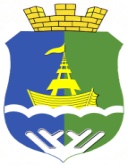 Муниципальное образование городское поселение Приобье Октябрьского муниципального районаХанты-Мансийского автономного округа-ЮгрыМуниципальное образование городское поселение Приобье Октябрьского муниципального районаХанты-Мансийского автономного округа-ЮгрыМуниципальное образование городское поселение Приобье Октябрьского муниципального районаХанты-Мансийского автономного округа-ЮгрыМуниципальное образование городское поселение Приобье Октябрьского муниципального районаХанты-Мансийского автономного округа-ЮгрыМуниципальное образование городское поселение Приобье Октябрьского муниципального районаХанты-Мансийского автономного округа-ЮгрыМуниципальное образование городское поселение Приобье Октябрьского муниципального районаХанты-Мансийского автономного округа-ЮгрыМуниципальное образование городское поселение Приобье Октябрьского муниципального районаХанты-Мансийского автономного округа-ЮгрыМуниципальное образование городское поселение Приобье Октябрьского муниципального районаХанты-Мансийского автономного округа-ЮгрыМуниципальное образование городское поселение Приобье Октябрьского муниципального районаХанты-Мансийского автономного округа-ЮгрыМуниципальное образование городское поселение Приобье Октябрьского муниципального районаХанты-Мансийского автономного округа-ЮгрыСОВЕТ ДЕПУТАТОВ ПОСЕЛЕНИЯРЕШЕНИЕСОВЕТ ДЕПУТАТОВ ПОСЕЛЕНИЯРЕШЕНИЕСОВЕТ ДЕПУТАТОВ ПОСЕЛЕНИЯРЕШЕНИЕСОВЕТ ДЕПУТАТОВ ПОСЕЛЕНИЯРЕШЕНИЕСОВЕТ ДЕПУТАТОВ ПОСЕЛЕНИЯРЕШЕНИЕСОВЕТ ДЕПУТАТОВ ПОСЕЛЕНИЯРЕШЕНИЕСОВЕТ ДЕПУТАТОВ ПОСЕЛЕНИЯРЕШЕНИЕСОВЕТ ДЕПУТАТОВ ПОСЕЛЕНИЯРЕШЕНИЕСОВЕТ ДЕПУТАТОВ ПОСЕЛЕНИЯРЕШЕНИЕСОВЕТ ДЕПУТАТОВ ПОСЕЛЕНИЯРЕШЕНИЕ«»2021г.№п.г.т. Приобьеп.г.т. Приобьеп.г.т. Приобьеп.г.т. Приобьеп.г.т. Приобьеп.г.т. Приобьеп.г.т. Приобьеп.г.т. Приобьеп.г.т. Приобьеп.г.т. Приобье